Просьба заменить Приложение 2 к Документу 3(Rev.2) следующим приложением.Приложение 2Поддержка администрациями членов АТСЭ общих предложений АТСЭ для ВКМЭ-12______________Всемирная конференция по международной электросвязи (ВКМЭ-12)
Дубай, 3−14 декабря 2012 года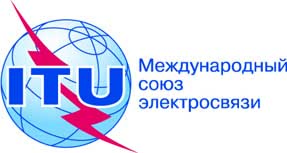 ПЛЕНАРНОЕ ЗАСЕДАНИЕИсправление 1
к Документу 3(Rev.2)-R1 декабря 2012 годаОригинал: английскийАдминистрации Азиатско-Тихоокеанского сообщества электросвязиАдминистрации Азиатско-Тихоокеанского сообщества электросвязиОБЩИЕ Предложения Азиатско-Тихоокеанского 
сообщества электросвязи ДЛЯ РАБОТЫ конференцииОБЩИЕ Предложения Азиатско-Тихоокеанского 
сообщества электросвязи ДЛЯ РАБОТЫ конференцииНомер 
ОП АТСЭAFGAUSBGDBTNBRUCBGCHNFJIINDINSIRNJPNKIRKREKORLAOMLAMLDMHLFSMMNGBRMNRUNPLNZLPAKPALPNGPHLSMOSNGSLMCLNTHATONTUVVUTVTNИтого "Да"Итого "Нет"ACP/3A1/1YYYYYYYYYYYYYY14ACP/3A1/2−YYYYYYYYYYYYY13ACP/3A1/3YY−YYYYYYYYYYY13ACP/3A1/4YY−YYYYYYYYYYY13ACP/3A1/5Y−YYYYYYYYYYYY13ACP/3A1/6YY−YYYYYY−−YYY11ACP/3A1/7YYYYYYY−YY−YYY12ACP/3A1/8YYYYYYY−YY−YYY12ACP/3A1/9−YYYYYY−YY−YYY11ACP/3A1/10YYYYYYYYYYYYYY14ACP/3A1/11YYYYYYYYYYYYYYYYYYY19ACP/3A1/12YYY−YYYYYYY−YYY−YYYY17ACP/3A1/13−YY−YYYYYYY−YYYYYYYY17ACP/3A1/14YYY−YYYYYYY−YYY−YYYY17ACP/3A1/15YYY−YYYYYYY−YYYYYYYY18ACP/3A2/1YYYYYYYYYYYYYYYYYY18ACP/3A2/2YYYYYYYYYYYYYYYYYY18ACP/3A2/3−YYYYYYYY−YYYYYYYY16ACP/3A2/4YYYYYYYYYYYYYYYYYY18ACP/3A2/5YYYYYYYYYYYYYYYYYY18ACP/3A2/6−YYYYYYY−YYYYYYYYY16ACP/3A2/7YYYYYYYYYYYYYYYYYY18ACP/3A2/8YYYYYYYYYYYYY−YYYY17ACP/3A2/9YYYYYYYYYYYYYYYYYY18ACP/3A2/10YYYYYYYYYYYYYYYYYY18ACP/3A2/11YYYYYYYYYYYYYYYYYY18ACP/3A2/12YYYYYYYYYYYYYYYYYY18ACP/3A2/13YYYYYYYYYYYYYYYYYY18ACP/3A2/14YYY−YYYYYYYYY−YYYY16ACP/3A2/15YYYYYYYYYYYYYYYYYY18ACP/3A2/16YYYYYYYYYYYYYYYYYY18ACP/3A2/17−YNYYYYYY−YYYYYYYY151ACP/3A2/18−YYYYYYY−−YYYYYYYY15ACP/3A2/19NYYYYYYYY−YYYY−YYY151ACP/3A2/20YYY−YYYYYYYYYYYYYY17ACP/3A2/21YYYYYYYYYYYYYYYYYY18ACP/3A2/22YYYYYYYYYYYYYYYYYY18ACP/3A2/23YYYYYYYYY−YYYYYYYY17ACP/3A2/24YYYYYYYYYYYYYYYYYY18ACP/3A2/25NYYYYYYYY−YYYYYYYY161ACP/3A2/26NYYYYYYYY−YYYYYYYY161ACP/3A2/27NYYYYYYYY−YYYYYYYY161ACP/3A2/28YYYYYYYYYYYYYYYYYY18ACP/3A2/29NYYYYYYYY−YYYYYYYY161ACP/3A2/30YYYYYYYYY−YYYYYYYY17ACP/3A2/31NYYYYYYYYYYYYYYYYY171ACP/3A2/32NYYYYYYYY−YYYYYYYY161ACP/3A2/33YYYYYYYYY−YYYYYYYY17ACP/3A2/34YYYYYYYYYYYYYYYYYY18ACP/3A2/35YYYYYYYYYYYYYYYYYY18ACP/3A2/36YYYYYYYYYYYYYYYYYY18ACP/3A2/37YYYYYYYYYYYYYYYYYY18ACP/3A2/38YYYYYYYYYYYYYYYYYY18ACP/3A2/39YYYYYYYYYYYYYYYYYY18ACP/3A2/40YYYYYYYYYYYYYYYYYY18ACP/3A2/41YYYYYYYYYYYYYYYYYY18ACP/3A2/42−YYYYYYYY−YYYYYYYY16ACP/3A2/43YYYYYYYYYYYYYYYYYY18ACP/3A2/44YYYYYYYYYYYYYYYYYY18ACP/3A2/45YYYYYYYYYYYYYYYYYY18ACP/3A3/1−YYY−YYY−YYYYYYYYYY16ACP/3A3/2YYYYYYYYYYYYYYYYYYY19ACP/3A3/3YYYYYYYYYYYYYYYYYYY19ACP/3A3/4−YYYYYYY−YYYYY−YYYY16ACP/3A3/5YYYYYYYY−YYYYYYYYYY18ACP/3A3/6−YYYYYYY−YYYYYYYYYY17ACP/3A3/7−YYYYYYY−YYYYYY−YYY16ACP/3A3/8−YYYYYYY−YYYYYYYYY16ACP/3A3/9YYYYYYYYYYY−YYYYYYY18ACP/3A3/10YYYYYYYYYYYYYYYYYYY19ACP/3A3/11NYYYYYYY−YYYYYY−YYY161ACP/3A3/12−YYYYYYY−YYYYYYYYYY17ACP/3A3/13−YYYYYYY−YYYYYYYYYY17ACP/3A3/14−YYYYYYY−−YYYY−YYYY15ACP/3A3/15YYYYYYYYYYY−YY−−YYY16ACP/3A3/16−YYYYYYYYYY−YYY−YYY16ACP/3A3/17YYYYYYY−−YYYYYY−YYY16ACP/3A3/18NYYYYYYY−YYYYYY−YYY161ACP/3A3/19NYYYYYYY−−YYYYY−YYY151ACP/3A3/20YYYYYYYNYYYYY−Y−YYY161ACP/3A3/21NYYYYYY−−YYYYY−YYY141ACP/3A3/22NYYYYYY−−YYYYY−YYY141ACP/3A3/23−YYYYYYY−−YYYYY−YYY15APC/3A3/24YYYYYYYYYYYYYYY−YYY18APC/3A3/25−YYYYYYY−YYYYYY−YYY16ACP/3A3/26−YYYYYY−−Y−YYYYYYY14ACP/3A3/27−YYYYYYYYYYYYYYYYYY18ACP/3A3/28−YYYYYY−YY−YYYYYYY15ACP/3A3/29YYYYYYYYYYYYYYY−YYY18ACP/3A3/30−YYY−YYY−YYYYYY−YYY15ACP/3A3/31YYYYYYYYYYYYYYY−YYY18ACP/3A3/32YYYYYYYYYYYYYYY−YYY18ACP/3A3/33−NYYYYYY−−YYYYY−YYY141ACP/3A3/34YNYYYYYYY−YYYYY−YYY161ACP/3A3/35−YYYYYYY−YYYYYY−YYY16ACP/3A3/36−YYY−YYY−YYYYYY−YYY15ACP/3A3/37YYYYYYYYY−YYYYY−YYY17ACP/3A3/38Y−YYY−YYY−YYYYY−YYY15ACP/3A3/39YYYYYYYY−YYYYYY−YYY17ACP/3A3/40YYYYYYYYYYYYYYY−YYY18ACP/3A3/41−YYYYYYY−YYYYYY−YYY16ACP/3A3/42YYYYYYYYY−YYYYY−YYY17ACP/3A3/43−YYYYYY−Y−YYYYY−YYY15ACP/3A3/44NYYYY−YY−YY−YY−−Y−Y121ACP/3A3/45NYYYY−Y*−−YYYYYN−Y−Y122ACP/3A3/46−YYYY−Y−−YY−YYY−YYY13